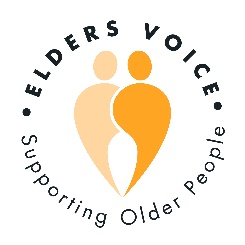 Elders VoiceVolunteer Application FormI confirm that to the best of my knowledge the information given on this form is true and correct.Signed:________________________________________________________Date:__________________________________________________________Candidate detailsCandidate detailsFirst name:Surname:Address:Phone number:Email address:Date of birth:Contact in case of emergencyContact in case of emergencyName:Phone number:AvailabilityAvailabilityPlease select the days you are available for volunteering:Monday        Tuesday        Wednesday       Thursday        Friday  Please select the amount of hours you can spare each week:Up to 4 hours          4 – 8 hours          More than 8 hours  Please select the volunteer post you are interested in:Wellbeing Centre Volunteer  			Activities Volunteer    Handyperson Volunteer  				Admin Volunteer    Volunteer Gardener  				Volunteer Trustee  How did you hear about Elders Voice?Please select the days you are available for volunteering:Monday        Tuesday        Wednesday       Thursday        Friday  Please select the amount of hours you can spare each week:Up to 4 hours          4 – 8 hours          More than 8 hours  Please select the volunteer post you are interested in:Wellbeing Centre Volunteer  			Activities Volunteer    Handyperson Volunteer  				Admin Volunteer    Volunteer Gardener  				Volunteer Trustee  How did you hear about Elders Voice?Why do you want to volunteer for Elders Voice?Why do you want to volunteer for Elders Voice?What skills and experience can you bring to Elders Voice?What skills and experience can you bring to Elders Voice?What skills and experience can you bring to Elders Voice?What skills and experience can you bring to Elders Voice?Criminal Record DisclosureCriminal Record DisclosureCriminal Record DisclosureCriminal Record DisclosureTo protect our clients and for insurance reasons we have to ask all volunteers whether they have a criminal record. This does not mean having a criminal record will necessarily exclude you from volunteering for Elders Voice. Do you have a criminal record?Yes        No  If yes, please give details:To protect our clients and for insurance reasons we have to ask all volunteers whether they have a criminal record. This does not mean having a criminal record will necessarily exclude you from volunteering for Elders Voice. Do you have a criminal record?Yes        No  If yes, please give details:To protect our clients and for insurance reasons we have to ask all volunteers whether they have a criminal record. This does not mean having a criminal record will necessarily exclude you from volunteering for Elders Voice. Do you have a criminal record?Yes        No  If yes, please give details:To protect our clients and for insurance reasons we have to ask all volunteers whether they have a criminal record. This does not mean having a criminal record will necessarily exclude you from volunteering for Elders Voice. Do you have a criminal record?Yes        No  If yes, please give details:Please give the names and addresses of two refereesPlease give the names and addresses of two refereesPlease give the names and addresses of two refereesPlease give the names and addresses of two refereesName NameAddressAddressRelationshipRelationshipPhone no.Phone no.EmailEmailEqual Opportunities Monitoring FormTo help make sure that we are attracting volunteers from all areas of the community we would be grateful if you would complete this monitoring form. All the information provided will be treated confidentially and be kept separate from your application form. If you do not wish to complete the form you are under no obligation to do so. Are you registered disabled?		Yes  		No  What best describes your gender?	Male    	Female    	Prefer not to say    		Prefer to self-describe  : ______________________Do you identify as trans?	Yes    	No  		Prefer not to say    Age:	18-25    	26-30    	31-40    	41-50    	51-60    		61-70    	71-80    	80+    Which best describes your ethnic origin?WhiteBritish	 	Irish    	Other  :______________________Black or Black BritishCaribbean   	African	  	 Other  :______________________Asian or Asian BritishIndian	  Pakistani	  Bangladeshi 	Other  :____________________MixedWhite & Black Caribbean 		White & Black African 	White & Black Asian   Other  : ____________________Chinese or Chinese BritishChinese  	Chinese British   	Other  :____________________ReligionChristian   	Buddhist   	Hindu		 Jewish 	Muslim 	Sikh 		Other religion/belief		No religion 		Prefer not to say   Sexual OrientationHeterosexual/Straight 	Gay Man 	Gay Woman/Lesbian	  	Bisexual   Prefer not to say   	Prefer to self-subscribe  : ______________________